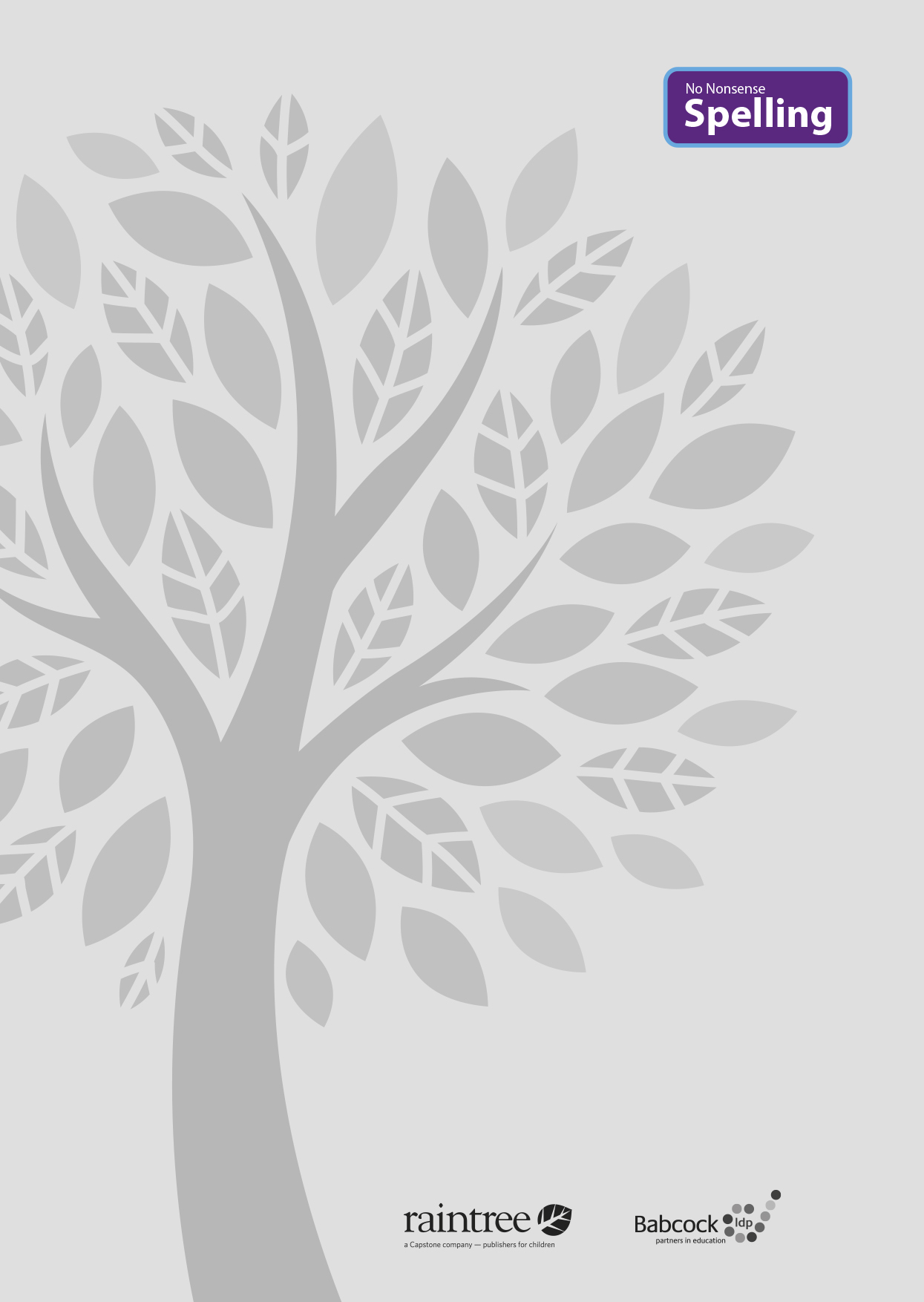 A complete spelling programmeYear 6Raintree is an imprint of Capstone Global Library Limited, a company incorporated in England and Wales having its registered office at 7 Pilgrim Street, London, EC4V 6LB – Registered company number: 6695582www.raintree.co.uk myorders@raintree.co.ukText © Capstone Global Library Limited 2016The moral rights of the proprietor have been asserted.All rights reserved. No part of this publication may be reproduced in any form or by any means (including photocopying or storing it in any medium by electronic means and whether or not transiently or incidentally to some other use of this publication) without the written permission of the copyright owner, except in accordance with the provisions of the Copyright, Designs and Patents Act 1988 or under the terms of a licence issued by the Copyright Licensing Agency, Saffron House, 6–10 Kirby Street, London EC1N 8TS (www.cla.co.uk). Applications for the copyright owner’s written permission should be addressed to the publisher.Edited by Clare LewisDesigned by Richard Parker and HL Studios Picture research by Eric GohlProduction by Helen McCreathOriginated by Capstone Global Library Ltd Printed and bound in the UKISBN 978 1 4747 1002 219 18  17  16  1510 9 8 7 6 5 4 3 2 1British Library Cataloguing in Publication DataA full catalogue record for this book is available from the British Library.AcknowledgementsNational Curriculum extract p. 11 © Crown copyright information licensed under the Open Government Licence v3.0.All images provided by ShutterstockEvery effort has been made to contact copyright holders of material reproduced in this book. Any omissions will be rectified in subsequent printings if notice is given to the publisher.All the Internet addresses (URLs) given in this book were valid at the time of going to press. However, due to the dynamic nature of the Internet, some addresses may have changed, or sites may have changed or ceased to exist since publication. While the author and publisher regret any inconvenience this may cause readers, no responsibility for any such changes can be accepted by either the author or the publisher.ContentsIntroduction	4What is the No Nonsense Spelling Programme?	4Assessment	6Complementary Resources	7Learning Spellings	9Year 6 National Curriculum requirements	12Year 6 Lesson plans	13Year 6 Term 1 overview	13Block 1 – autumn first half term	15Block 2 – autumn second half term	20Year 6 Term 2 overview	25Block 3 – spring first half term	27Block 4 – spring second half term	32Year 6 Term 3 overview	36Block 3 – summer first half term	38Block 4 – summer second half term	43Statutory word list for Years 5 and 6	48Year 6 Supporting Resources	49IntroductionWhat is the No Nonsense Spelling Programme?The No Nonsense Spelling Programme was devised to offer teachers a comprehensive yet accessible progression in the teaching of spelling. Guidance, rather than prescription, is provided on how to teach the strategies, knowledge and skills pupils need to learn.The focus of the programme is on the teaching of spelling, which embraces knowledge of spell- ing conventions – patterns and rules; but integral to the teaching is the opportunity to promote the learning of spellings, including statutory words, common exceptions and personal spellings.The programmedelivers a manageable tool for meeting the requirements of the 2014 National Curriculumhas a clear progression through blocks of teaching units across the yearcomprehensively explains how to teach spelling effectively.How No Nonsense Spelling is organisedThe programme consists of the following elements:The requirements of the National Curriculum, which have been organised into strands and then broken down into termly overviews. The overall pathway can be found on the USB stick.Termly overviews that have been mapped across weeks as half termly plans. These follow amodel of five spelling sessions across two weeks, except in Year 2 where sessions are daily.Daily lesson plans for each session, with Supporting Resources, including word lists and guidance on conventions.The lesson plansThe lessons themselves then follow the structure below:Each lesson is approximately 10 to15 minutes long, but lesson plans are flexible so that the teaching can reflect the extra time needed on a teaching point if required. The Supporting Re- sources at the back of each book can be used as appropriate to adjust the pace and focus of the lesson. Each lesson clearly signposts when additional resources from the Programme can be used.Supporting ResourcesThe Supporting Resources include pictures and word lists, which can be photocopied and made into flashcards or used in classroom displays, and pictures. They also include games and quiz- zes. The Resources are featured at the end of each book for reference and as editable Word documents on the USB stick, which can be copied and pasted to be used on classroom white- boards and in other documents.Teaching sequenceThe programme has been written broadly following a teaching sequence for spelling, whereby each new concept is taught, practised and then applied and assessed. Frequently there is also a ‘Revise’ session before the teaching session. A typical teaching sequence is as follows:ReviseActivate prior knowledge Revisit previous linked learningTeachIntroduce the new concept ExplainInvestigate ModelPractise Individual/group workExtend/explore the concept independently InvestigateGeneraliseApply/AssessAssess through independent application Explain and demonstrate understandingWithin the lessons, the particular focus is identified, followed by suggested teaching strategies. By integrating activities for handwriting, the benefit of making a spelling activity kinaesthetic issecured. The pupil acquires the physical memory of the spelling pattern as well as the visual. Integral to the process is the scope to encourage pupils to learn spellings. The value of a school policy and possible approaches are explored further on page 9, ‘Learning spellings’.You will find the following referred to in the lessons:Modelling: An activity is described, and it is anticipated that the action expected of pupils is mod-elled to them first.Spelling partners: Pupils are asked to work in pairs, often to ‘test’ each other. They will be asked to work with their spelling partner from time to time.5AssessmentPupils’ learning is assessed throughout the programme. The ‘Apply’ part of the sequence regu- larly includes assessment activities to identify if pupils have learnt the key concept taught. These activities include:Testing – by teacher and peersDictationExplainingIndependent application in writingFrequent learning and testing of statutory and personal words.Error AnalysisError Analysis can be used to assess what strategies pupils are using in their day-to-day writing. It can also help identify where to put emphasis in the programme – for the whole class, groups or individuals. Error Analysis can also be repeated to assess progress over a longer period of time.A template for a suggested grid for Error Analysis can be found in the Supporting Resources. How to complete an Error Analysis:Choose one piece of independent writing from each pupil.Identify all the spelling errors and record them on the grid. Decide what you think is the main source of the error and record the word in the corresponding column. It is a good idea to re- cord the word as the pupil has spelt it.Identify any patterns. Quite quickly you will be able to see which aspect of spelling needs to be addressed.The headings on the grid included areCommon exception wordsGPCs (grapheme–phoneme correspondences) including rarer GPCs and vowel digraphsHomophonesPrefixes and suffixesWord endingsOther.These headings correspond to key strands within the National Curriculum. These could be changed or further areas added if needed.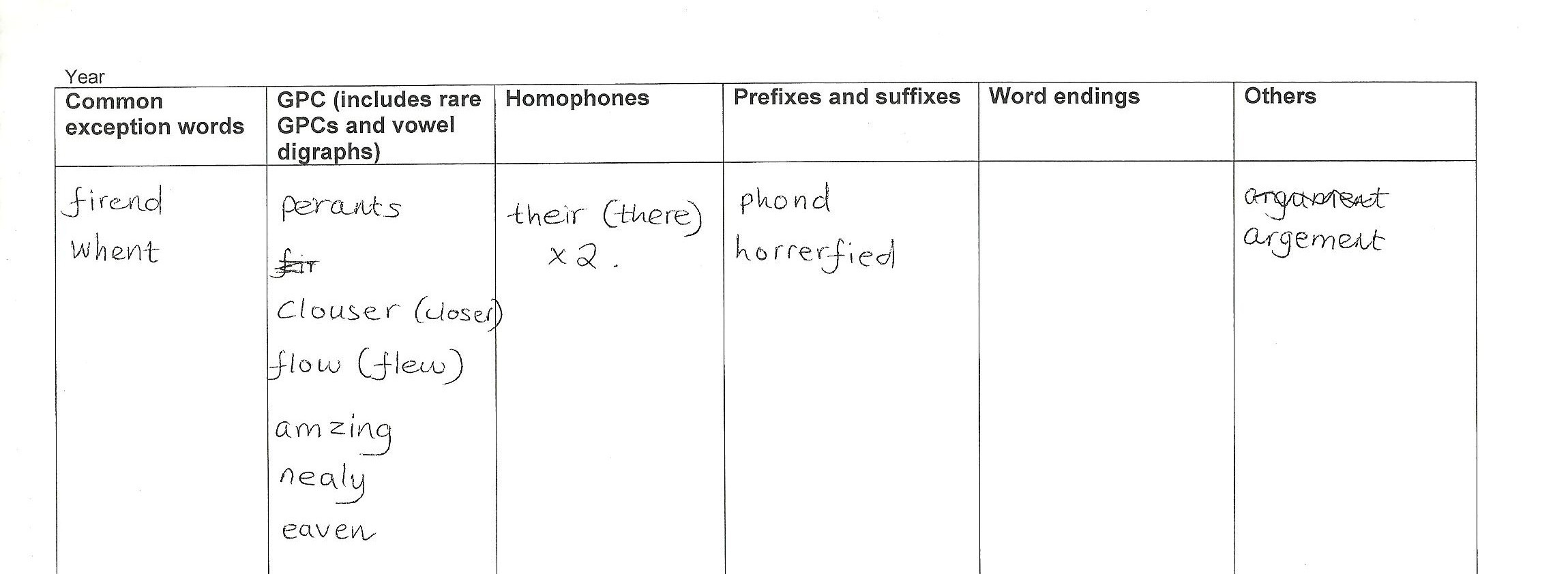 Complementary resourcesTo support the teaching, additional resources are recommended and referred to throughout the programme.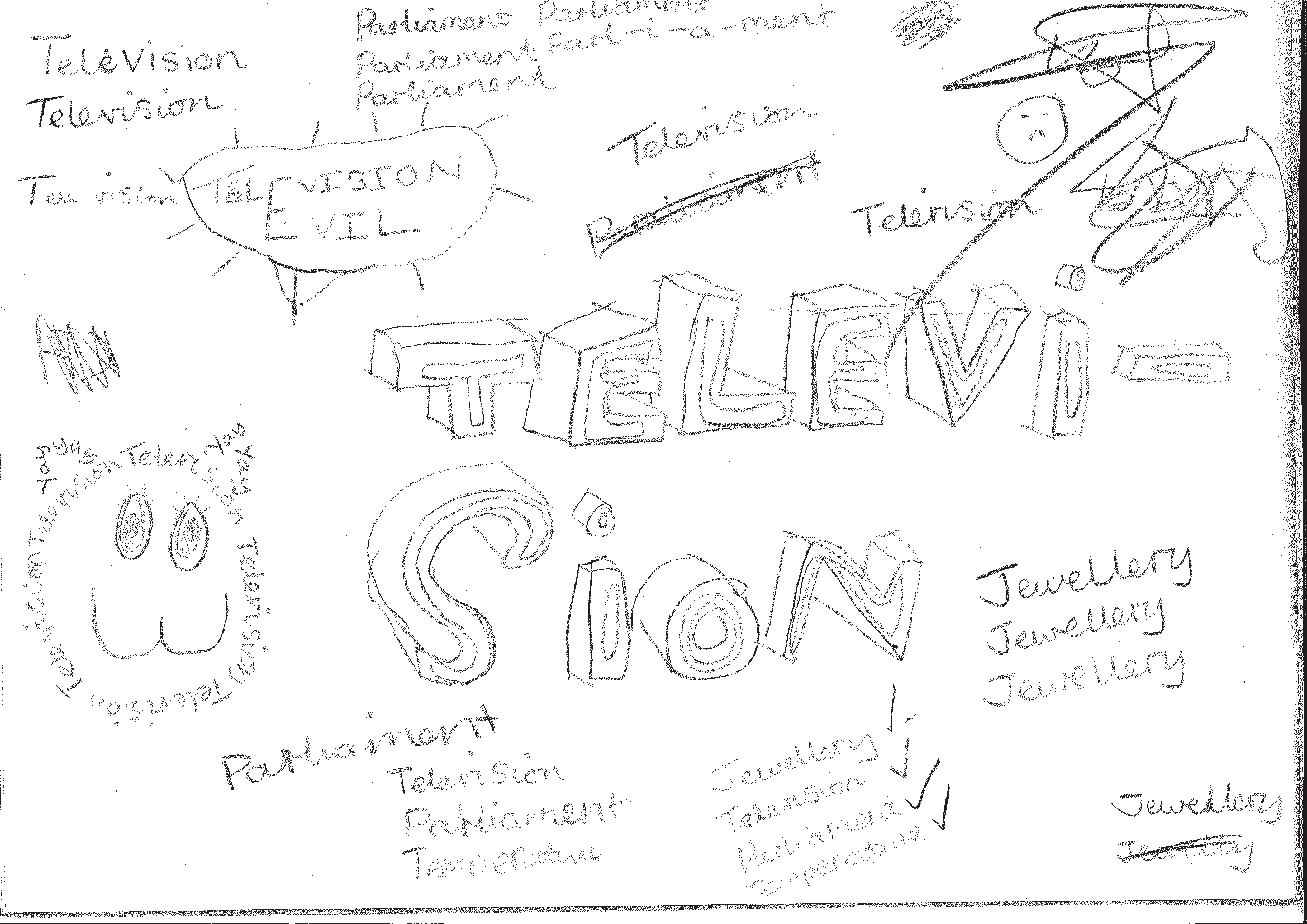 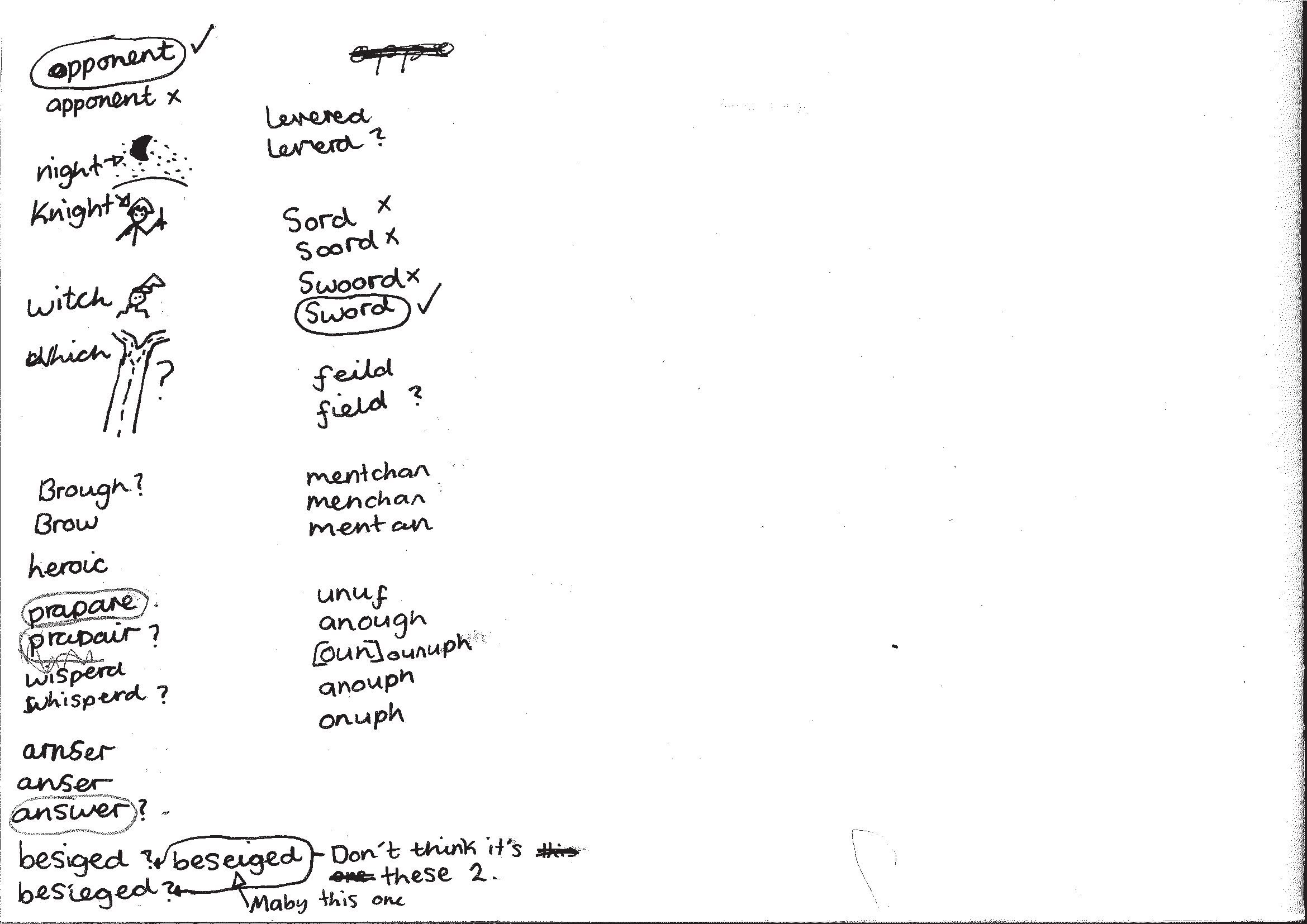 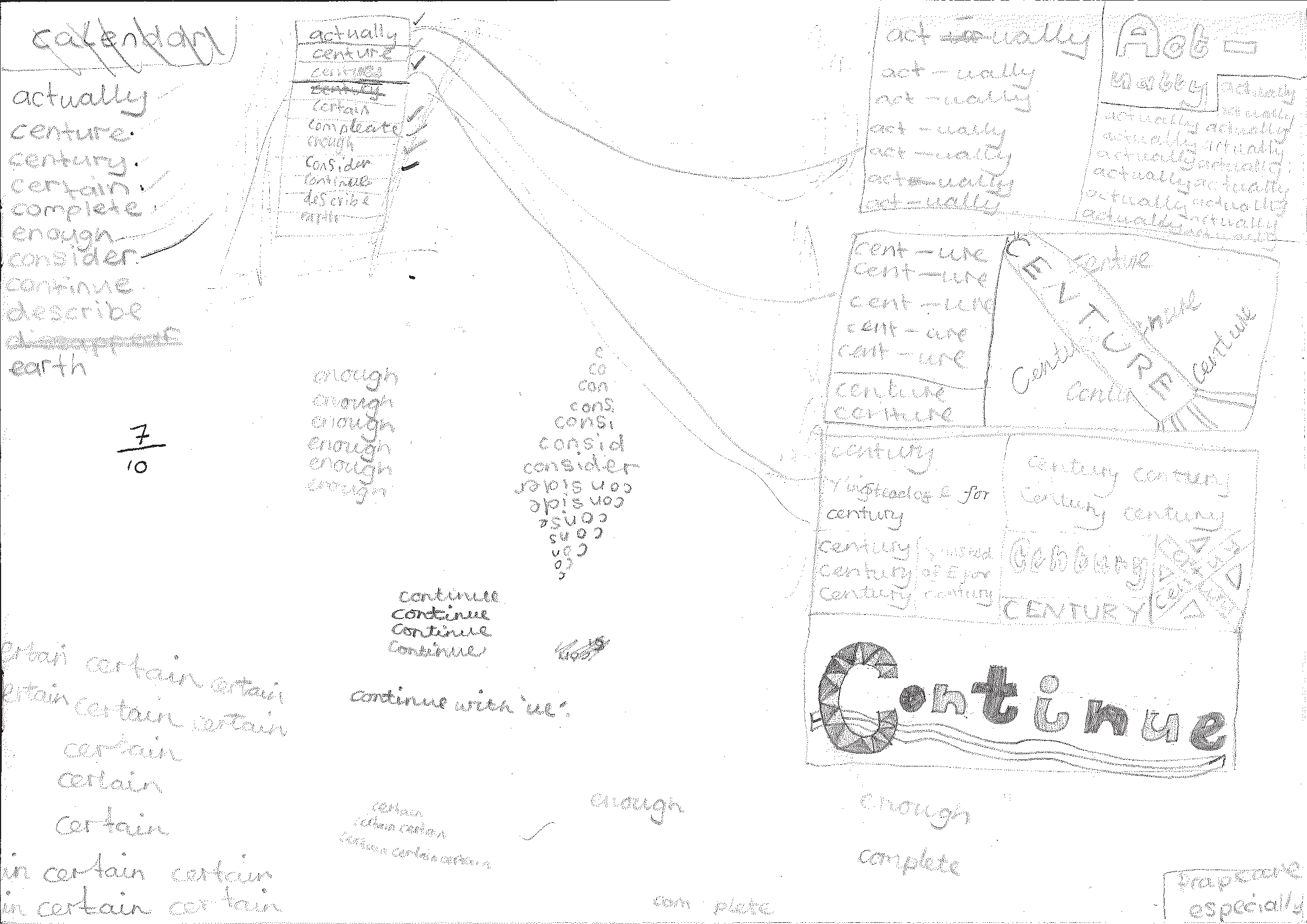 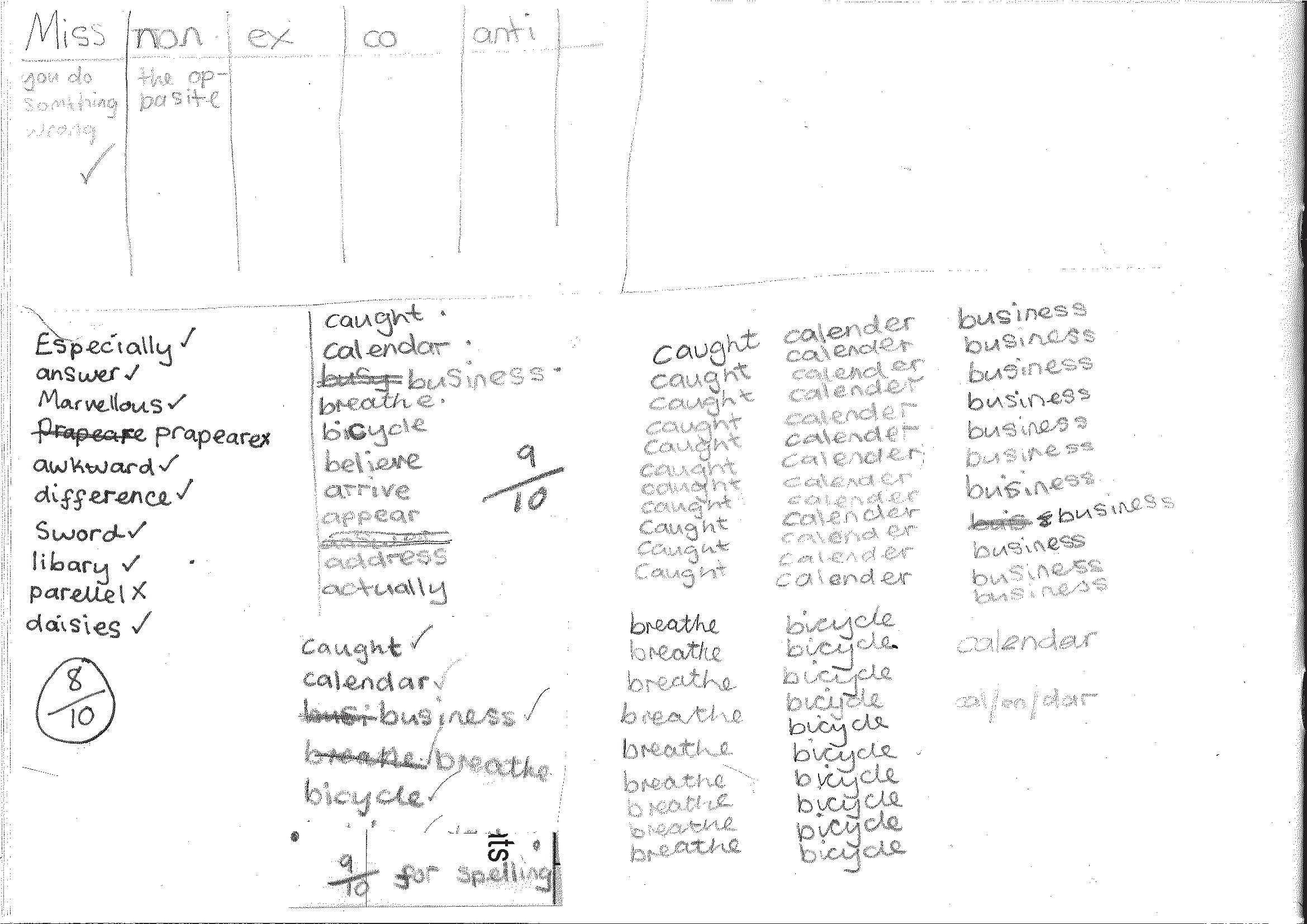 Developing the use of spelling journals can support both teachers and pupils in many ways. They enablepupils to take responsibility for their spelling learningpupils to refer back to previous learningteachers to see how pupils are tackling tricky bits of spellingteachers and pupils to discuss spelling with parents and carersSpelling journalsSpelling journals can take many forms and are much more than just a word book. Spelling journals can be used forpractising strategieslearning wordsrecording rules/conventions/generalisations as an aide-memoireword lists of really tricky words (spelling enemies)‘Having a go’ at the point of writingongoing record of statutory words learntinvestigationsrecording spelling targets or goalsspelling tests.In the programme, there is flexibility for journals to be set up in a variety of ways. Below are a few recommendations:Make sure that the journal can be used flexibly. A blank exercise book gives much more scope for pupils to try out ideasand organise their learning than a heavily structured format.Model different ways of using the journal.A class spelling journal or examples from different pupils could be used to do this.Give time for pupils to use their journals and to review them.Do the majority of spelling work in the journal.7Learning spellingsA school policy can help informthe strategies for learning spellings that are being taughtroutines for learning spellingslinks with home learning.Learning needs to happen in school and at home. There is little evidence, though, that the tradi- tional practice of learning spellings (usually 10) at home and being tested on them (usually on a Friday) is effective. However, there is a high expectation within the new National Curriculum that pupils will learn many increasingly complex words. Within the programme, learning spellings is built into each six-week block. Within the sessions a range of strategies for learning spellings are introduced and practised. This enables pupils to choose the strategies they find most effective for learning different words.Tips for learning spellings at homeLearning at home needs to be an extension of the practice in school. Considerlimiting the number of words to five or less a week to ensure success and enable deeperlearningmaking sure pupils and parents have access to the range of learning strategies which have been taught in school, to use in home learningassessing spellings in context, for example: learning spellings in a given sentence, generating sentences for each word, assessing through unseen dictated sentenceskeeping an ongoing record of words learnt and setting very high expectations of correct application in writing once a word has been learned.The learning strategies on the next two pages are introduced incrementally throughout the pro- gramme and can then be used to support learning spellings at home.91011Year 6 National Curriculum requirementsPupils should be taught todevelop a range of personal strategies for learning new and irregular words*develop a range of personal strategies for spelling at the point of composition*develop a range of strategies for checking and proofreading spellings after writing*use further prefixes and suffixes and understand the guidance for adding themspell some words with ‘silent’ letters (rarer GPCs, for example: knight, psalm, solemn)continue to distinguish between homophones and other words which are often confuseduse knowledge of morphology and etymology in spelling and understand that the spelling ofsome words needs to be learnt specifically, as listed in English Appendix 1use dictionaries to check the spelling and meaning of wordsuse the first three or four letters of a word to check spelling, meaning or both of these in adictionaryuse a thesaurusproofread for spelling errors.* non-statutory12Year 6 lesson plansYear 6 Term 1 overviewBlock 1 – autumn first half term13Block 2 – autumn second half term14Block 1 – autumn first half term15Block 1 – autumn first half term16Block 1 – autumn first half term17Block 1 – autumn first half term18Block 1 – autumn first half term19Block 2 – autumn second half term20Block 2 – autumn second half term21Block 2 – autumn second half term22Block 2 – autumn second half term23Block 2 – autumn second half term24Year 6 Term 2 overviewBlock 3 – spring first half term25Block 4 – spring second half term26Block 3 – spring first half term27Block 3 – spring first half term28Block 3 – spring first half term29Block 3 – spring first half term30Block 3 – spring first half term31Block 4 – spring second half term32Block 4 – spring second half term33Block 4 – spring second half term34Block 4 – spring second half term35Year 6 Term 3 overviewBlock 5 – summer first half term36Block 6 – summer second half term37Block 5 – summer first half term38Block 5 – summer first half term39Block 5 – summer first half term40Block 5 – summer first half term41Block 5 – summer first half term42Block 6 – summer second half term43Block 6 – summer second half term44Block 6 – summer second half term45Block 6 – summer second half term46Block 6 – summer second half term47Statutory word list for Years 5 and 6Year 6 Supporting ResourcesError Analysis template	6.1Name  	Class  	Date  	49Have a go template	6.250GPC chart	6.3These charts show the phonemes of English represented by the International Phonetic Alphabet together with their common grapheme representations. All Phase 5 GPCs are included together with other less common grapheme choices needed in Year 2 and above. The correspondences in the table are based on Received Pronunciation and could be significantly different in other ac- cents. One example word is provided for each phoneme to support teachers unfamiliar with IPA. Other examples can be found inAppendix 1 of the National Currciulum.Consonant GPCsNote: The letter x in English frequently represents 2 adjacent consonant phonemes /k/ and /s/, for example in the word box.Vowel GPCsNote: The symbol /ə/, known as “schwa” represents the unstressed phoneme in many English words. It can be spelt in many different ways, for example er as in farmer.51Year 6 – Block 1 – Lesson 5	6.4Year 6 – Block 1 – Lessons 5 and 6	6.5Year 6 – Block 1 – Lessons 8 and 9	6.652Year 6 – Block 1 – Lessons 14 and 15	6.7Proofreading checklistDoes my writing make sense?Are there any really obvious spelling errors? Check each sentence carefully.Underline any possible errors.Have a go at correcting the errors you have identified.Year 6 – Block 2 – Lesson 4	6.8Year 6 – Block 2 – Lesson 5	6.953Year 6 – Block 2 – Lessons 9–11	6.10Year 6 – Block 3 – Lesson 1	6.11I take it you already knowOf tough and bough and cough and dough? Others may stumble, but not you,On hiccough, thorough, lough and through?Year 6 – Block 3 – Lessons 2 and 3	6.1254Year 6 – Block 3 – Lessons 7– 9	6.13Year 6 – Block 3 – Lessons 7–9	6.1455Year 6 – Block 3 – Lesson 10	6.15Instructions for proofreading someone else’s writing:Swap writing books with your spelling partner.Proofread the last two pieces of work.Underline with a wiggly line any words which you think may be spelt incorrectly.Feed back to your partner.Work together to correct spellings.Add words to learn to personal list in spelling journal.Year 6 – Block 3 – Lesson 13	6.16Year 6 – Block 3 – Lesson 13	6.17Year 6 – Block 4 – Lesson 5	6.1856Year 6 – Block 4 – Lesson 6	6.19All homophones for KS2brake/break grate/great eight/ate weight/wait son/sun here/hear knot/not meat/meet missed/mist heard/herd through/threw peace/piece main/mane fair/fare scene/seen male/mail bawl/ball whether/weather affect/effect medal/meddle isle/aisle aloud/allowed affect/effectpast/passed. altar/alter ascent/assent bridle/bridal led/lead steal/steel cereal/serial father/farther guessed/guestmorning/mourning who’s/whose advice/advise device/devise licence/license practice/practise compliment/complement desert/dessert principal/principle profit/prophet stationery/stationary draft/draught dissent/descent precede/proceed57Year 6 – Block 4 – Lesson 7 and Block 6 – Lesson 16	6.20I’ll be walking down the aisle on my wedding day.The runner was so hungry, he ate eight sandwiches.The cyclist didn’t use his brake in time, causing his bicycle to break when it hit the wall.The web developer designed a site that could test your sight to see if you were colourblind.The knot was not tied well, so it came undone.The person who delivered the mail was a young male.The butcher went to meet the farmer from whom he buys his meat.The driver missed the road he was supposed to turn down as the mist meant he couldn’t see the road sign.The family was still in mourning the morning after the funeral.The truck driver passed a couple of cyclists before driving past a parked car.The beauty queen said her favourite food was a piece of pie and that she’d like to see worldpeace.The film’s final scene was something that had to be seen to be believed.The car full of stationery was stationary.Who’s that person over there? Is he the man whose wallet was stolen?That’s a great grate you have bought.I can’t wait to put down this heavy weight.My son loves to watch the sun set.Have you heard that herd of cows?Tom threw the ball and it went straight through the window.The horse fair was held in the main street. Manes were flying as the race started.The fares charged at the fair were really unfair!The baby started to bawl when his brother took away his bouncy ball.It doesn’t matter whether the weather is warm or not. I have my coat.The effect of your bad mood is that I get grumpy. That affects everyone!Grandad always told me not to meddle with his medals.We are not allowed to shout our ideas aloud in class.The altar in church hasn’t altered for 100 years.When I assented to climbing Mount Everest, I had no idea how steep the ascent would be.The horse needed a white bridle for the bridal carriage.The police led me to see the lead missing from the church roof.Steel is a metal that is not worth stealing.I always settle down to watch my favourite TV serial with a bowl of my favourite cereal.My father and I drifted farther apart over the years.Who would have guessed that the special guest would be you!The advice to all parents is to advise their children not to go with strangers.I wish someone could devise a device that could let us travel in time.In order to license the ownership of gerbils, everyone will have to apply for a licence.The Doctors’ practice will be closed, to allow for the staff to practise their handwriting.May I compliment you on the complementary colours you are wearing today?There are not many options for dessert in the desert.In principle, we have no problems with appointing a child as principal of the school.We will need a prophet to find a way of making this business make a profit again!The descent from the mountain was easy as there was no more dissent.In order to proceed, you need to read the notes and the preceding guidance.58Year 6 – Block 4 – Lesson 12	6.21Year 6 – Block 5 – Lesson 1	6.22grapheme graphics graph autographtelegraph teleprinter telephoto telescope television telegram telepathyautomobile automatic automatonTELEPHONEmicrobe microwave microscopephonetic phoneme xylophone microphone headphones59Year 6 – Block 5 – Lesson 8	6.23Year 6 – Block 5 – Lessons 8-10 and Block 6 – Lesson 10	6.2460Year 6 – Block 5 – Lesson 13	6.25If the prefix inter- means between, the portion of time between acts of play or during a concert is called an…bicycleintermission c  international d    audienceIf the prefix crede- means to believe, if you can believe someone, then that person has good…a	credibility b	counterfeit c	cycled	creditIf the prefix dict- means speak, a person’s manner of speaking is called…benefitdictiondictionaryprescriptionIf the prefix tract- means to drag, draw, the act of drawing or pulling a thing is known as…tractionattractivedemagogueincredulousIf the prefix inter- means between, the trade between nations is referred to as…internationaltelescopeencyclopediatelevisionIf the root script means to write, a doctor’s hand-written instruction for the preparation of medicine is known as a…a	manuscript b	demagogue c	prescription d	televisionIf the suffix -script means to write, handwritten or typed text is also known as a…prescriptionpredictmanuscriptattractiveIf the suffix -cede means to go, to yield, to receive more in return than you thought you would, then your expectations are...exceededproceedsucceedpreceded61If the suffix -dict means speak, when a person on a jury speaks and gives a truthful decision or judgment, the person is stating the...dictionarypredictverdictdictionIf the prefix tele- means distance, from afar, communication over a distance by cable, telegraph or telephone lines is known as...contrarytelecommunicationauditoriumincredulousIf the prefix audi- means to hear, if you hear something clearly it is...externalaudibleanachronismdemocracyIf the root demo means people, a widespread occurrence of a disease within a group of people is called an...scribbleexternalverdictepidemicIf the prefix vita- means life, a compilation of several organic compounds essential for living organisms are known as...flexibleautographbenefitvitaminsYear 6 – Block 5 – Lesson 14	6.26Year 6 – Block 6 – Lessons 7–9	6.2763Year 6 – Block 6 – Lessons 7–10	6.28Year 6 – Block 6 – Lessons 14 and 15	6.2964LessonReference to year group, block of lessons and lesson number in sequenceLesson typeRevise/Teach/Learn/Practise/Apply/AssessLesson focusThe particular spelling focus for the dayResources neededA list of the resources that will be needed. These might be documents that  are photocopied or printed in advance so that flashcards can be prepared, or presentations to display the task/activity on a whiteboard. The resources are featured at the end of each book for reference. Editable versions are available on the USB stick, which can be copied and pasted into your own documents and edited.Teaching activityKey teaching points, sometimes including extra notes and tips for the teacherHave a go sheetsThese are a key component of Strategies at the point of writing. They are introduced in the Year 2 programme and then revisited in Years 3, 4, 5 and6. Schools need to decide how Have a go will form part of their spelling policy, together with the use of spelling journals and establishing routines for attempting unknown spellings. A Have a go sheet template is provided in the Supporting Resources.Have a go sheets can take several different forms, for example:a large sheet of paper on a table that pupils write on when they need to.sheets stuck in all pupils’ books that fold out when pupils are writinga book placed on the table open at a clean sheet for pupils to use.a page in pupils’ spelling journals.Note: it is important that teachers have an enlarged version of a Have a go sheet displayed for modelling when writing in any curriculum area and at any time in the school day.Introducing Have a Go:Model writing a sentence and being unsure about how to spell a word. Talk about the tricky part in the word and some of the choices you might have for that part. You could refer to a GPC chart to find the choices if appropriate.Model writing the word with two or three choices on your own enlarged version of a Have a go sheet and then model choosing the one that you think looks right and using it in your sentence. It is important that pupils learn to ask themselves the question ‘Does it look right?’ or ‘Have I seen it like this in a book?’ to help them make their choices.If you are still unsure of the spelling, put a wiggly line under it in the sentence to signal that this needs checking by the teacher, or the pupil if appropriate, during proofreading time.Model continuing with writing and not checking the correct version of the spelling at this point. This is important so that the flow of writing is not unnecessarily slowed.5. Make sure you model this process briefly in writing in all curriculum areas.Pupils use their own Have a Go sheet (or group sheet) whenever they write and refer to GPC charts and other classroom displays as support, as well as specific strategies that have been taught for using at the point of writing.Remind them never to make more than three attempts at a word.Misspelt words will need to be corrected in line with your school’s spelling and marking policy. Some of these words may be included in pupils’ individual word lists for learning.To see lessons where Have a go strategies are first introduced, please refer toYear 2 Block 1 Lessons 11 and 17.GPC (grapheme- phoneme correspondence) choices chartThe teaching of spelling complements very much the teaching of phonics. It is anticipated that the school will draw upon the GPC charts used in their phonics programme to work alongside the teaching of spelling.Individual whiteboardsIndividual whiteboards these can be used in a variety of ways to support lessons including checking spelling attempts, Quickwrite and Have a go.Working wallIt is really useful to have a small area of display space in the classroom that can reflect current teaching focuses and provide support for pupils’ spelling as they write. GPC charts, reminders of common spelling patterns or conventions and tricky words to remember could be part of a working wall for spelling.Look, say, cover, write, checkThis is probably the most common strategy used to learn spellings.Look: first look at the whole word carefully and if there is one part of the word that is difficult, look at that part in more detail.Say: say the word as you look at it, using different ways of pronouncing it if that will make it more memorable.Cover: cover the word.Write: write the word from memory, saying the word as you do so.Check: Have you got it right? If yes, try writing it again and again! If not, start again – look, say, cover, write, check.Trace, copy and replicate(and then check)This is a similar learning process to ‘look, say, cover, write, check’ but is about developing automaticity and muscle memory.Write the word out on a sheet of paper ensuring that it is spelt correctly and it is large enough to trace over. Trace over the word and say it at the same time. Move next to the word you have just written and write it out as you say it. Turn the page over and write the word as you say it, and then check that you have spelt it correctly.If this is easy, do the same process for two different words at the same time. Once you have written all your words this way and feel confident, miss out the tracing and copying or the tracing alone and just write the words.Segmentation strategyThe splitting of a word into its constituent phonemes in the correct order to support spelling.QuickwriteWriting the words linked to the teaching focus with speed and fluency. The aimis to write as many words as possible within a time constraint.Pupils can write words provided by the teacher or generate their own examples. For example, in two minutes write as many words as possible with the /iː/ phoneme.This can be turned into a variety of competitive games including working in teams and developing relay race approaches.Drawing around the word to show the shapeDraw around the words making a clear distinction in size where there are ascenders and descenders. Look carefully at the shape of the word and the letters in each box. Now try to write the word making sure that you get the same shape.Drawing an image around the wordThis strategy is all about making a word memorable. It links to meaning in order to try to make the spelling noticeable.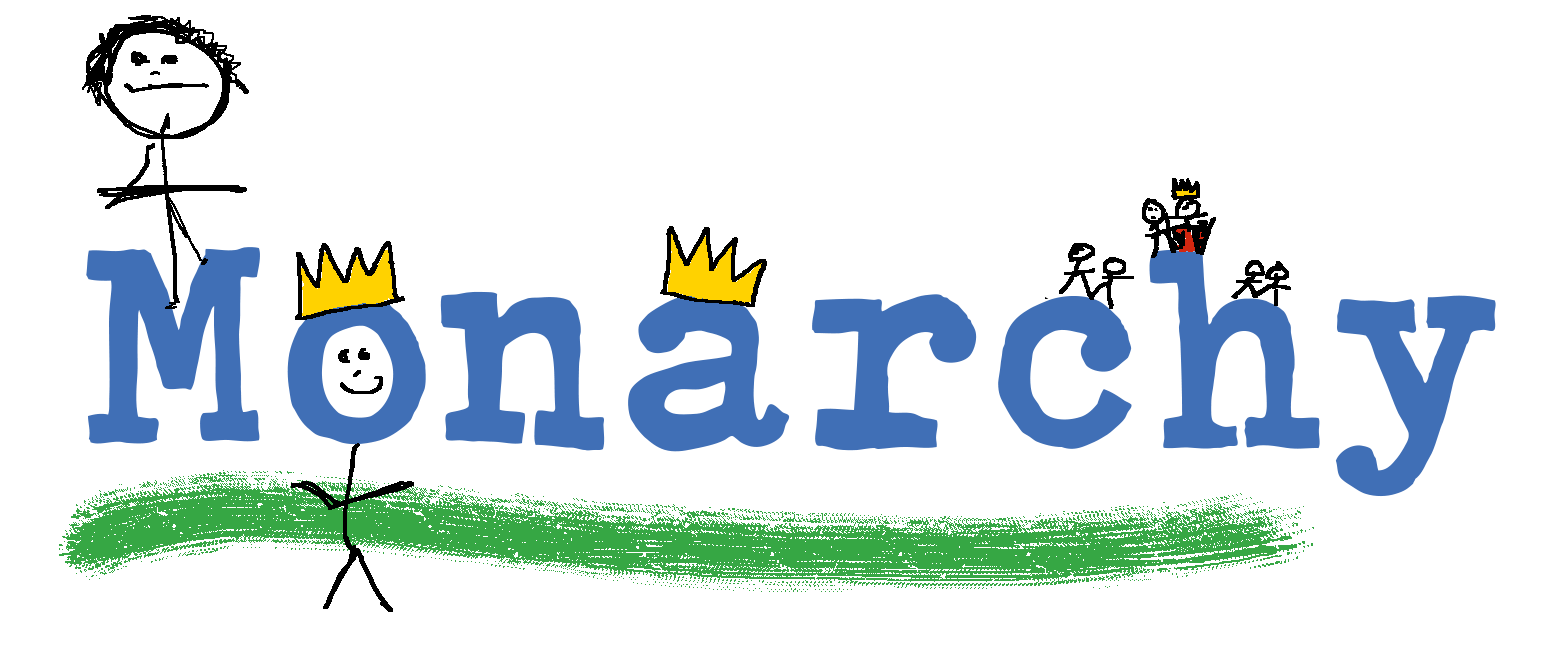 You can’t use this method as your main method of learning spellings, but itmight work on those that are just a little more difficult to remember.Words without vowelsThis strategy is useful where the vowel choices are the challenge in the words. Write the words without the vowels and pupils have to choose the correct grapheme to put in the space. For example, for the word field:Pyramid wordsThis method of learning words forces you to think of each letter separately.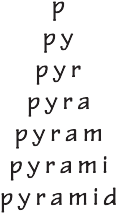 You can then reverse the process so that you end up with a diamond.Other strategiesOther methods can include:Rainbow writing. Using coloured pencils in different ways can help to make parts of words memorable. You could highlight the tricky part s of the word or write the tricky part in a different colour. You could also write each letter in a different colour, or write the word in red, then overlay in orange, yellow and so on.Making up memorable ‘silly sentences’ containing the wordSaying the word in a funny way – for example, pronouncing the ‘silent’ letters in a wordClapping and counting to identify the syllables in a word.Week 1Lesson 1 Revise/LearnWords from statutory word listsLesson 2 Revise/LearnWords from statutory word listsLesson 3 ReviseStrategies at the point of writing: Have a goWeek 2Lesson 4 PractiseStrategies at the point of writing: Have a goLesson 5 ReviseWords ending ‘-able’/‘-ably’, and ‘-ible’/‘-ibly’Week 3Lesson 6 PractiseStrategies for learning words: words ending ‘-able’ and ‘-ible’Lesson 7 AssessWords ending ‘-able’ and ‘-ible’Lesson 8 TeachAdding suffixes beginning with vowels to words ending in ‘-fer’Week 4Lesson 9 PractiseAdding suffixes beginning with vowels to words ending in ‘-fer’Lesson 10 AssessAdding suffixes beginning with vowels to words ending in ‘-fer’Week 5Lesson 11 PractiseSATS practiceLesson 12 PractiseSATS practiceLesson 13 PractiseSATS practiceWeek 6Lesson 14 TeachProofreading in smaller chunks (sentences, paragraphs)Lesson 15 PractiseProofreading in smaller chunks (sentences, paragraphs)Week 1Lesson 1 Revise/AssessWords from statutory word listsLesson 2 Revise/AssessWords from statutory word listsLesson 3 LearnStrategies for learning words: words from statutory word listWeek 2Lesson 4 LearnHomophones (‘ce’/‘se’)Lesson 5 PractiseHomophones (‘ce’/‘se’)Week 3Lesson 6 AssessHomophones (‘ce’/‘se’): dictationLesson 7 LearnStrategies for learning words: words from personal spelling listsLesson 8 AssessWords from personal spelling listsWeek 4Lesson 9 TeachEndings that sound like/ʃəs/ spelt ‘-cious’ or ‘-tious’Lesson 10 PractiseEndings that sound like/ʃəs/ spelt ‘-cious’ or ‘-tious’Week 5Lesson 11 AssessEndings that sound like/ʃəs/ spelt ‘-cious’ or ‘-tious’: dictationLesson 12 LearnStrategies for learning words: words from statutory word listLesson 13 LearnStrategies for learning words: words from statutory word listWeek 6Lesson 14 Assess/Learn LearnWords from statutory word listsLesson 15 ReviseSpelling learning from this termLessonYear 6, block 1, lesson 1Lesson typeRevise/LearnLesson focusWords from statutory word listResources neededStatutory word lists for years 3 and 4 and Years 5 and 6 (page 48), personal spelling lists, spelling journalsTeaching activityThe purpose of this session and the following one is to begin to establish which of the statutory words pupils can spell independently.By the end of the first term, pupils need to have revised the Year 3-4 list and identified and begun to learn words from the Year 5-6 list which are not secure.Test pupils on the Year 3-4 word list over the two sessions. This could be a class test or the children could test each other in pairs.Pupils need to record any of these words that they have spelt incorrectly in their spelling journals.These words will need to be revisited regularly over the term.LessonYear 6, block 1, lesson 2Lesson typeRevise/LearnLesson focusWords from statutory word listResources neededStatutory word lists for years 3 and 4 and Years 5 and 6 (page 48), personal spelling lists, spelling journalsTeaching activityContinue testing pupils on the Year 3-4 word list. This could be a class test or pupils could test each other in pairs.Pupils need to record any of these words which they have spelt incorrectly in their spelling journals. These words will need to be revised regularly over the term.LessonYear 6, block 1, lesson 3Lesson typeReviseLesson focusStrategies at the point of writing: Have a goResources neededSupporting Resources 6.2 (Have a go sheet) and 6.3 (GPC chart)Teaching activityRemind pupils how to use Have a go sheets. See Introduction, page 8, for reminders on how to use this strategyModel writing using a Have a go sheet and remind pupils of the strategies you might use to spell the word you want.Remind them that they don’t need to make more than three attempts at spelling before choosing the one they think looks right and continuing with their writing. Check that pupils know how to use a GPC chart and that they have access to one if they need it.If they are not sure they have the correct spelling, they should draw a line under the word in their writing to alert you to this fact or for them to check themselves during proofreading.Words not spelt correctly can form part of the personal list of words to learn.LessonYear 6, block 1, lesson 4Lesson typePractiseLesson focusStrateges at the point of writing: Have a goResources neededSupporting Resource 6.2 (Have a go sheet)Teaching activityUsing their most recent writing, pupils review their spellings and practise using the Have a go sheet.Each pupil identifies a small list of personal spellings to learn over this half term.LessonYear 6, block 1, lesson 5Lesson typeReviseLesson focusWords ending ‘-able’/‘-ably’ and ‘-ible’/‘-ibly’Resources neededSupporting Resources 6.4 (cards ‘able’/‘-ably’ and ‘-ible’/‘-ibly’) and 6.5 (words ending ‘-ible’ and ‘-able’)Teaching activityRevisit the conventions for using ‘-able’/‘-ably’ and ‘-ible’/‘-ibly’ (see notes below).Play a game where pairs of pupils have ‘-able’/‘-ably’ and ‘-ible’/‘-ibly’ cards. The teacher reads out a word from the list provided.Pupils have to decide if the word is spelt with ‘-able’ or ‘-ible’. Pupils raise the card they think is correct.Write the words on the board to check each time.Where there is disagreement, write both down and model applying the following conventions to support the decision.Notes:‘-able’ is more common than ‘-ible’.The ‘-able’ ending is usually used (but not always) if a complete root word can be heard before it. In some cases the ending of the root word may change, for example, rely/reliable.The ‘-ible’ root is common if a complete root word cannot be heard before it (but not without exception, for example sensible).The ‘-able’ ending is used if there is a related word ending in ‘-ation’, for example, applicable/application.Show how, when you add ‘-ibly’ or ‘-ably’, the same conventions apply as above, but you drop the ‘e’ from the end of the word before adding ‘-ibly’ or ‘-ably’.LessonYear 6, block 1, lesson 6Lesson typePractiseLesson focusStrategies for learning words: words ending ‘-able’ and ‘-ible’Resources neededSupporting Resource 6.5 (words ending ‘-able’ and ‘-ible’)Teaching activityPupils work with a partner to learn the ‘-able’/‘-ible’ words from the last session that were tricky.They apply some of the spelling strategies they have been taught to learn the words.Pupils choose the strategy that works best for them from the following:Pyramid wordsTrace, copy and replicateLook, say, cover, write, checkDrawing around the word to show the shapeDrawing an image around the wordWords without vowelsAny other methods that workLessonYear 6, block 1, lesson 7Lesson typeAssessLesson focusWords ending ‘-able’ and ‘-ible’Resources neededSpelling journalsTeaching activityDictate the sentences below to test the pupils’ application of the conventions. Ask pupils to check with a spelling partner at the end. They record any tricky ‘-able’/‘-ible’ words in their spelling journals.Children can be adorable, but they can also be horrible! This is reversible by the use of sensible and enjoyable lessons.The gingerbread house is both edible and breakable. It’s also incredibly delicious.Handwriting needs to be legible so that words are identifiable and it is possible toread it.LessonYear 6, block 1, lesson 8Lesson typeTeachLesson focusAdding suffixes beginning with vowels to words ending in ‘-fer’Resources neededSupporting Resource 6.6 (suffix and word cards), spelling journals, individualwhiteboardsTeaching activityRevisit the common suffixes that can be added to words (see list provided). Explain to pupils that sometimes changes have to be made to the end of the root word when a suffix is added, for example changing ‘y’ to ‘i’ in happy/happily, mercy/merciful.Explore what happens when we add suffixes to words ending in ‘–fer’. Read out the word refer and discuss how to spell it and what it means. If we change this word to referral, how would we write it?Pupils try on their whiteboards.Discuss their attempts and explain the rule.Try with the word prefer, changing it to preferring. Now try with the word reference.Pupils try and then discuss why the ‘r’ doesn’t double in this case.Pupils note the rules in their spelling journals:The ‘r’ is doubled if the ‘-fer’ is still stressed when the ending is added’.The ‘r’ is not doubled if the ‘-fer’ is no longer stressed.LessonYear 6, block 1, lesson 9Lesson typePractiseLesson focusAdding suffixes beginning with vowels to words ending in ‘-fer’Resources neededSupporting Resource 6.6 (suffix and word cards), spelling journalsTeaching activityPupils work in pairs to build words by adding suffix cards to the words cards.How many real words can they make?They record in their spelling journals where the ‘r’ doubles and where it doesn’t.At the end, share the pupil’s findings as a class.Ensure that the rules have been applied correctly and that pupils understand them.LessonYear 6, block 1, lesson 10Lesson typeAssessLesson focusAdding suffixes beginning with vowels to words ending in ‘-fer’Resources neededSpelling journalsTeaching activityTest the spelling of the following words.referee, referred, transferring, preference, referral, transferredPupils record any words they spell incorrectly in their spelling journals.LessonYear 6, block 1, lesson 11Lesson typePractiseLesson focusSATs practiceResources neededExemplar materials or SATs papers (post 2016)Teaching activityUse exemplar materials or SATs papers (post 2016) with all pupils.LessonYear 6, block 1, lessons 12 and 13Lesson typePractiseLesson focusSATs practiceResources neededSpelling journalsTeaching activityMark the SATs papers and then work through it with the whole class. Discuss tricky words and look at different attempts at spellings.Link words to previous teaching.Model applying different strategies to the paper, for example proofreading and Have a go.Pupils add a few of the words they spelt incorrectly to their personal lists. Identify any pupils who need further guided support with particular strategies to manage the test situation.LessonYear 6, block 1, lesson 14Lesson typeTeachLesson focusProofreading in smaller chunks (sentences, paragraphs)Resources neededSupporting resource 6.7 (checklist for spelling) spelling journals, dictionaryTeaching activityRevisit strategies that pupils already know for proofreading their writing. Model really close proofreading by taking a paragraph from one of the pupils’ writing:Read the whole paragraph for sense.Are there any really obvious spelling errors?Model looking closely at each sentence in turn. Run your pen along under each word checking carefully. Put a line under any word that might be spelt incorrectly.Return to any words underlined and model using Have a go strategies, use of spelling journal notes and dictionaries to correct these spellings.LessonYear 6, block 2, lessons 1 and 2Lesson typeRevise/AssessLesson focusWords from statutory word listsResources neededStatutory word lists for Years 3 and 4 and Years 5 and 6 (page 48), spelling journalsTeaching activityThe purpose of these two sessions is to establish which of the statutory words pupils can spell independently.By the end of this term, pupils need to have revised the Year 3-4 list andidentified and begun to learn words from the Year 5-6 list that are not secure.Test pupils on all of the Year 5-6 words over two sessions.This could be a class test or pupils could test each other in pairs. You will need to differentiate this testing.Pupils record any words that they have spelt incorrectly in their spelling journals. Where children are still insecure with the Year 3-4 list, they need to continue to learn these alongside a small number of the Year 5-6 words.LessonYear 6, block 2, lesson 3Lesson typeLearnLesson focusStrategies for learning words: words from statutory word listsResources neededStatutory word list (for Years 5 and 6 (page 48), personal spelling lists, spelling journalsTeaching activityPupils begin to learn the first set of words they have identified in the previous two sessions (no more than 6–10), using the learning strategies previously introduced:Pyramid wordsTrace, copy and replicateLook, say, cover, write, checkDrawing around the word to show the shapeDrawing an image around the wordWords without vowelsAny other methods that workLessonYear 6, block 2, lesson 4Lesson typeLearnLesson focusHomophones (‘ce’/‘se’)Resources neededSupporting Resource 6.8 (sentences with homophones), spelling journalsTeaching activityThe homophones for these sessions all follow a pattern based on their word class.Nouns are spelt with ‘-ce’ and verbs with ‘-se’.They are also sometimes pronounced slightly differently.Introduce the homophones to pupils in the context of sentences. Ask them to investigate why the words are spelt differently.Can they identify a rule to help us remember which to use?You need to make explicit links to grammar teaching in this session.Pupils record the rules in their spelling journals.LessonYear 6, block 2, lesson 5Lesson typePractiseLesson focusHomophones (‘ce’/‘se’)Resources neededSupporting Resource 6.9 (homophones list), spelling journalsTeaching activityPupils make up their own sentences in pairs for the homophones on the list, showing that they have understood the rule based on word class.Share their sentences at the end and use a couple to display as reminders on the working wall.LessonYear 6, block 2, lesson 6Lesson typeAssessLesson focusHomophones (‘ce’/‘se’): dictationResources neededSpelling journalsTeaching activityDictate the following sentences to check that pupils can apply the rule for spelling these words correctly:Children have been advised that devices must be switched off in school. Ignoring this advice will result in exclusion.The only way to improve is to practise.The practice of giving red cards for dissent is common.Discuss each sentence at the end to ensure that the correct rule has been applied and that pupils understand the word class.LessonYear 6, block 2, lesson 7Lesson typeLearnLesson focusStrategies for learning words: words from personal spelling listsResources neededPersonal spelling lists, spelling journalsTeaching activityPupils identify words to learn from their own writing. They record the words and learn them using the range of strategies already taught:Pyramid wordsTrace, copy and replicateLook, say, cover, write, checkDrawing around the word to show the shapeDrawing an image around the wordWords without vowelsAny other methods that workLessonYear 6, block 2, lesson 8Lesson typeAssessLesson focusWords from personal spelling listsResources neededSpelling journalsTeaching activityPupils work with a partner to test spellings and identify words that still need to be learnt.You may need to provide an extra session for pupils to learn these words.LessonYear 6, block 2, lesson 9Lesson typeTeachLesson focusEndings that sound like /ʃəs/ spelt ‘-cious’ or ‘-tious’Resources neededSupporting Resource 6.10 (list of words ending ‘–cious’ or ‘–tious’)Teaching activityIntroduce the sound and the two spelling patterns.Explain that these two spelling patterns sound the same so we need to investigate when to use ‘-tious’ and when to use ‘-cious’.Show a few of the words and ask pupils to identify the root word. Write the root word next to the ‘-tious’/‘-cious’ word:fiction	fictitiousvice	viciouscaution	cautiousmalice	maliciousWhat do they notice about the words that take ‘-cious’? Pupils record what is agreed in their spelling journals.Notes:Not many common words end like this.If the root word ends in ‘-ce’, the ending is usually spelt with ‘c’, for example:vice/vicious, grace/gracious.Exceptions: anxious and suspicious.LessonYear 6, block 2, lesson 10Lesson typePractiseLesson focusEndings that sound like /ʃəs/ spelt ‘-cious’ or ‘-tious’Resources neededSupporting Resource 6.10 (list of words ending ‘-cious’ or ‘-tious’)Teaching activityPupils Quickwrite words with ‘–tious’ and ‘-cious’ endings. The teacher reads out the word and pupils write it three times in joined-up handwriting as quickly as possible.Show the correct spelling of the word and check as a class.LessonYear 6, block 2, lesson 11Lesson typeAssessLesson focusEndings that sound like /ʃəs/ spelt ‘-cious’ or ‘-tious’: dictationResources neededSupporting Resource 6.10 (list of words ending ‘-cious’ or ‘-tious’)Teaching activityDictate the following sentences:The last dragon in Middle-earth was precious yet vicious and malicious. The dwarves were suspicious and cautious of this fictitious beast. One bite was said to cause terrible, infectious boils.Pupils check the spelling of ‘-cious’ and ‘-tious’ words with a spelling partner.LessonYear 6, block 2, lessons 12 and 13Lesson typeLearnLesson focusStrategies for learning words: words from statutory word listsResources neededStatutory word list for Year 5 and 6 (page 48), spelling journalsTeaching activityIn this session and the next, pupils learn selected words from the statutory list (mainly Year 5/6 and Year 3/4 if any remain), identified at the beginning of the half term.They use the range of learning strategies previously taught.Pyramid wordsTrace, copy and replicateLook, say, cover, write, checkDrawing around the word to show the shapeDrawing an image around the wordWords without vowelsAny other methods that workLessonYear 6, block 2, lesson 14Lesson typeAssessLesson focusWords from statutory word listResources neededStatutory word list for Years 5 and 6 (page 48), spelling journalsTeaching activityPupils work with partners to test each other on the statutory words that they have learnt over this half term.They update the records of spellings learnt in their spelling journals.LessonYear 6, block 2, lesson 15Lesson typeReviseLesson focusSpelling learning from this termResources neededSpelling journals, variousTeaching activityIdentify any aspects of the spelling knowledge or skills from this term’s work that need to be revisited to secure.This could include further work on spelling statutory words if needed.Use key activities and resources from previous sessions to revisit these areas.Week 1Lesson 1 ReviseWords with ‘ough’ letter stringLesson 2 PractiseWords with ‘ough’ letter stringLesson 3 AssessWords with ‘ough’ letter string: pair testingWeek 2Lesson 4 LearnStrategies for learning words: words from statutory and personal spelling listsLesson 5 LearnStrategies for learning words: words from statutory and personal spelling listsWeek 3Lesson 6 AssessWords from statutory and personal spelling lists: pair testingLesson 7 TeachWords ending ‘-cial’ and ‘-tial’Lesson 8 PractiseWords ending ‘-cial’ and ‘-tial’Week 4Lesson 9 ApplyWords ending ‘-cial’ and ‘-tial’Lesson 10 TeachProofreading someone else’s writingWeek 5Lesson 11 LearnStrategies for learning words: words from personal spellings listsLesson 12 AssessWords from personal spellings lists: pair testingLesson 13 ReviseGenerating words fromprefixesWeek 6Lesson 14 LearnStrategies for learning words: words from statutory and personal spelling listsLesson 15 AssessAll statutory words learnt so far this termWeek 1Lesson 1 ReviseSpelling learning from the previous half termLesson 2 LearnStrategies for learning words: words from statutory and personal spelling listsLesson 3 LearnStrategies for learning words: words from statutory and personal spelling listsWeek 2Lesson 4 AssessWords from statutory and personal spelling listsLesson 5 TeachHomophones (dessert/ desert, stationery/ stationary, complement/ compliment, principle/ principal, prophet/profit)Week 3Lesson 6 ReviseHomophones covered in KS2Lesson 7 AssessHomophones covered in KS2: dictationLesson 8 Practise ProofreadingWeek 4Lesson 9 LearnStrategies for learning words: words from statutory and personal spelling listsLesson 10 AssessWords from statutory and personal spelling listsWeek 5Lesson 11 ReviseGenerating words fromprefixes and rootsLesson 12 Practise/Apply Generating words from prefixes and rootsWeek 6Lesson 13 LearnStrategies for learning words: words from statutory and personal spelling listsLesson 14 AssessWords from statutory spelling listsLessonYear 6, block 3, lesson 1Lesson typeReviseLesson focusWords with ‘ough’ letter stringResources neededSupporting Resource 6.11 (part of ‘ough’ poem)Teaching activityReturn to a section of the pronunciation poem used in Year 5, block 1, lesson 2, Supporting Resource 5.4, as shown on the resource.Use this section as a dictation to see if pupils can apply their knowledge of the ‘ough’ letter string.Challenge them by explaining that there are eight words in this section containing the ‘ough’ letter string.Once they have written it, they can check with a spelling partner to see if they have all eight.Show the correct spelling of the poem.Ask how many different phonemes are represented by the ‘ough’ letter string? (There are six different phonemes.)LessonYear 6, block 3, lesson 2Lesson typePractiseLesson focusWords with ‘ough’ letter stringResources neededSupporting Resource 6.12 (word cards with ‘ough’ letter string)Teaching activityUse sets of the ‘ough’ word cards.In small groups pupils play Pairs. Turn the cards over face down on the table and pupils take it in turns to turn over two cards to try to make a pair (in this case two words where ‘ough’ is pronounced in the same way).At the end of the session share the pairs of words that they found and see if there are any other words that could join the group of words to make more pairs.LessonYear 6, block 3, lesson 3Lesson typeAssessLesson focusWords with ‘ough’ letter string: pair testingResources neededSupporting Resource 6.12 (word cards with ‘ough’ letter string)Teaching activityChildren work with a partner to test the ‘ough’ words learnt.LessonYear 6, block 3, lessons 4 and 5Lesson typeLearnLesson focusStrategies for learning words: words from statutory and personal spelling listsResources neededStatutory word list for Years 5 and 6 (page 48), personal spelling lists, spelling journalsTeaching activityThe purpose of these two sessions is to establish which of the statutory words the children can spell independently.During this term, pupils need to be securing the majority of the Year 5-6 statutory word list.Pupils will have a list of words they need to learn in their spelling journals from the assessment in Term 1.Model selecting 5 to10 of these words to learn.Model applying some of the learning strategies already taught:Pyramid wordsTrace, copy and replicateLook, say, cover, write, checkDrawing around the word to show the shapeDrawing an image around the wordWords without vowelsAny other methods that workPupils practise learning a few of their words in the first session and continue tolearn up to 10 words in the second session.LessonYear 6, block 3, lesson 6Lesson typeAssessLesson focusSelected spellings from statutory and personal word lists: pair testingResources neededStatutory word list for Years 5 and 6 (page 48), personal spelling lists for each pupil, spelling journalsTeaching activityPupils work in pairs and test each other on the words they have learnt in the last two sessions.They update their list of words to learn in their spelling journals.LessonYear 6, block 3, lesson 7Lesson typeTeachLesson focusWords ending ‘-cial’ and ‘-tial’Resources neededSupporting Resource 6.13 (table format) and 6.14 (‘-cial’ and ‘-tial’ words list), dictionaryTeaching activityExplain that we are going to explore another tricky word ending where there is a choice to make.Link back to ‘-tious’ and ‘-cious’ from last term (page 23).Use the table format provided to model a way of exploring the words that pupils will practise in the next session:Identify the root word.Explain what the word means.Make a guess about why the word is spelt ‘-tial’ or ‘-cial’.You will need to model using a dictionary to support both identifying the root wordand finding the definition.Notes:‘-cial’ is common after a vowel letter.‘-tial’ is common after a consonant letter.Exceptions: initial, financial, provincialLessonYear 6, block 3, lesson 8Lesson typePractiseLesson focusWords ending ‘–cial’ and ‘–tial’Resources neededSupporting Resource 6.13 (table format) and 6.14 (‘-cial’ and ‘-tial’ words list), dictionaryTeaching activityPupils work in pairs to continue the activity modelled in the previous lesson. They should try to do as many words as possible from the list, but a minimum two ‘-tial’ words and two ‘-cial’ words.At the end of the session share what the pupils have discovered and try to draw any generalisations or observations about spelling choice.LessonYear 6, block 3, lesson 9Lesson typeApplyLesson focusWords ending ‘-cial’ and ‘-tial’Resources neededSupporting Resource 6.13 (table format) and 6.14 (‘-cial’ and ‘-tial’ words list), spelling journalsTeaching activityPupils take the words they have investigated and write sentences including them. Ensure that the words are spelt correctly and used appropriately.LessonYear 6, block 3, lesson 10Lesson typeTeachLesson focusProofreading someone else’s writingResources neededSupporting Resource 6.15 (instructions for proofreading), pupils’ writing books, spelling journalsTeaching activityRevise strategies that pupils already know for proofreading their own writing. The focus for this session is on proofreading a partner’s work.Pupils follow this process:Swap writing books with your spelling partner.Proofread the last two pieces of work.Underline with a wiggly line any words which you think may be spelt incorrectly.Feed back to your partner.Work together to correct spellings.Add words to learn to personal list in spelling journal. (These instructions are included on the Supporting Resource)LessonYear 6, block 3, lesson 11Lesson typeLearnLesson focusStrategies for learning words: words from personal spelling listsResources neededPersonal spelling, spelling journalsTeaching activityPupils apply the range of learning strategies already learnt to the list of words in their spelling journal (added to in the previous proofreading session):Pyramid wordsTrace, copy and replicateLook, say, cover, write, checkDrawing around the word to show the shapeDrawing an image around the wordWords without vowelsAny other methods that workAt the end of the session, discuss ways that pupils have applied the strategies. Pupils share examples of strategies that have really helped.LessonYear 6, block 3, lesson 12Lesson typeAssessLesson focusWords from personal spelling lists: pair testingResources neededPersonal spelling lists, spelling journalsTeaching activityPupils work with partners to test spellings and identify words which still need to be learnt.You may need to provide an extra session for pupils to learn these words.LessonYear 6, block 3, lesson 13Lesson typeReviseLesson focusGenerating words from prefixesResources neededSupporting Resources 6.16 (prefix list) and 6.17 (table format), dictionary orinternet, spelling journalsTeaching activityRemind pupils about the meaning of the term ‘etymology’. This lesson focuses on the etymology of prefixes and how it helps us both to spell and understand meaning.Give pairs of pupils a common prefix from the list. They need to:find the meaning of the prefix and where it came from (using a dictionary orthe internet)find three or more words which start with that prefix and be ready to explain what those words mean based on their knowledge of the prefix.Pupils could copy the table format provided into their spelling journals.At the end of the session ask some of the pupils to explain one of the words theyhave found using their knowledge of the meaning of the prefix.LessonYear 6, block 3, lesson 14Lesson typeLearnLesson focusStrategies for learning words: words from statutory and personal spelling listsResources neededStatutory word list for Years 5 and 6 (page 48), personal spelling lists for each pupil, spelling journalsTeaching activityPupils learn spellings from their personal and statutory word lists. They use previously taught strategies to help them.You may need to direct pupils depending on how many of the statutory words they know.LessonYear 6, block 3, lesson 15Lesson typeAssessLesson focusAll statutory words learnt so far this termResources neededStatutory word list for Years 5 and 6 (page 48), spelling journalsTeaching activityDo a class test on all statutory words learnt so far this term. Identify words for further learning.LessonYear 6, block 4, lesson 1Lesson typeReviseLesson focusSpelling learning from the previous half termResources neededStatutory word list for Years 5 and 6 (page 48)Teaching activityIdentify any aspects of the spelling knowledge or skills from this term’s work that needs to be revisited to secure.This could include further work on spelling statutory words if needed. Use key activities and resources from previous sessions to revisit.LessonYear 6, block 4, lessons 2 and 3Lesson typeLearnLesson focusStrategies for learning words: words from statutory and personal spelling listsResources neededStatutory word list for Years 5 and 6 (page 48), personal spelling lists for each pupil, spelling journalsTeaching activityAll pupils should be working on words from the Year 5-6 word list by this point. Support pupils to identify a group of words they need to learn across this half term.For those pupils who found the SATs practice very difficult, ensure that thelist represents words from both the Year 3-4 and Year 5-6 lists and any Year 2 common exception words that they frequently misspell.Revisit briefly the list of strategies for learning words:Pyramid wordsTrace, copy and replicateLook, say, cover, write, checkDrawing around the word to show the shapeDrawing an image around the wordWords without vowelsAny other methods that workPupils work independently to learn words from their lists.LessonYear 6, block 4, lesson 4Lesson typeAssessLesson focusWords from statutory and personal listsResources neededStatutory list (see page 48), personal spelling lists, spelling journalsTeaching activityPupils work with a partner to test spellings and identify words that still need to be learnt.You will need to support those groups who need most help in order to pass the SATs spelling element of the GPaS test.LessonYear 6, block 4, lesson 5Lesson typeTeachLesson focusHomophones (dessert/desert, stationery/stationary, complement/compliment, principle/principal, prophet/profit)Resources neededSupporting Resource 6.18 (homophones list), spelling journalsTeaching activityIntroduce the new homophones on the list provided.In pairs, pupils discuss what the two different meanings of these words are. Pupils work with partners to think of some clever ways to remember which word is which (see the idea below).Share ideas and pupils record them in their spelling journals.Note:stationery/stationary: These words are commonly confused but there is a fun and simple trick to stop you doing the same. Whenever you mean the paper or writing supplies, think about the word paper, which ends in ‘er’. The word you want is also spelt with ‘er’, not ‘ar’, like the word paper.LessonYear 6, block 4, lesson 6Lesson typeReviseLesson focusHomophones covered in KS2Resources neededSupporting Resource 6.19 (homophones list for KS2)Teaching activityGive pupils a list of all the homophones learnt so far in KS2 to revise. They identify any that are tricky to remember and revisit or create a way of remembering them.LessonYear 6, block 4, lesson 7Lesson typeAssessLesson focusHomophones covered in KS2: dictationResources neededSupporting Resource 6.20 (homophones sentences list), spelling journalsTeaching activityDictate sentences from the homophones sentences list. Choose homophones that are being spelt incorrectly in writing.Check them together and add tricky ones to pupils’ personal spelling lists.LessonYear 6, block 4, lesson 8Lesson typeReviseLesson focusProofreadingResources neededExamples of pupils’ own workTeaching activityGo over some of the tips for proofreading and ask pupils to apply them to passages of their own work.LessonYear 6, block 4, lesson 9Lesson typeLearnLesson focusStrategies for learning words: words from personal and statutory listsResources neededSpelling journalsTeaching activityUsing the range of strategies already taught, pupils continue to learn groups of words using effective strategies:Pyramid wordsTrace, copy and replicateLook, say, cover, write, checkDrawing around the word to show the shapeDrawing an image around the wordWords without vowelsAny other methods that workLessonYear 6, block 4, lesson 10Lesson typeAssessLesson focusWords from statutory and personal listsResources neededStatutory word lists for Years 5 and 6 (page 48), personal spelling lists, spelling journalsTeaching activityTest pupils’ knowledge of statutory words as a class.Pupils mark their words, identifying errors and selecting words for further learning.Pupils work with a partner to test personal spellings and identify words that still need to be learnt.LessonYear 6, block 4, lesson 11Lesson typeReviseLesson focusGenerating words from prefixes and rootsResources neededDictionaries, spelling journalsTeaching activityRevise the terms ‘etymology’, ‘prefix’ and ‘root’.Use the word arachnophobia to discuss how the etymology helps us to understand the meaning.If necessary, look up the prefix ‘arachno’ and the root ‘phobia’ to model theprocess.Pupils work in groups and use a dictionary to generate other words with thesame prefix or the same root.They record these words in their spelling journals.At the end of the session share some of the words and their definitions.LessonYear 6, block 4, lesson 12Lesson typePractise/ApplyLesson focusGenerating words from prefixes and rootsResources neededSupporting Resource 6.21 (list of words with prefixes), spelling journals or paperfor postersTeaching activityIn pairs, pupils take one of the words from the list provided and repeat the activity modelled in the last lesson.They record the words in their spelling journals or as a poster.LessonYear 6, block 4, lesson 13Lesson typeLearnLesson focusStrateges for learning words: words from personal and statutory word listsResources neededStatutory word list for Years 5 and 6 (page 48), personal spelling lists for each pupil, spelling journalsTeaching activityThe emphasis in this lesson is on securing as many of the statutory words as possible.However, some pupils may also need to focus on their personal lists, either because they are already secure with the Year 5-6 list or because there are more common words that need to be secured.Use the range of learning strategies previously taught.Pyramid wordsTrace, copy and replicateLook, say, cover, write, checkDrawing around the word to show the shapeDrawing an image around the wordWords without vowelsAny other methods that workLessonYear 6, block 4, lesson 14Lesson typeAssessLesson focusWords from statutory word listsResources neededStatutory word list for Years 5 and 6 (page 48), personal spelling lists for each pupil, spelling journalsTeaching activityPupils work with a spelling partner to test each other on the statutory words that they have learnt over this half term.They update records of spellings learnt in their spelling journals.Week 1Lesson 1 TeachStrategies for learning words: rare GPCs from statutory word listLesson 2 PractiseStrategies for learning words: rare GPCs from statutory word listLesson 3 Apply/AssessRare GPCs from statutory word listWeek 2Lesson 4 ReviseStrategies at the point of writing: Have a goLesson 5 Practise/ApplyStrategies at the point of writing: Have a goWeek 3Lesson 6 LearnStrategies for learning words: words from statutory and personal spelling listsLesson 7 AssessWords from statutory and personal spelling listsWeek 4Lesson 8 TeachWords ending in ‘ant’, ‘-ance and ‘-ancy’Lesson 9 PractiseWords ending in ‘ant’, ‘-ance and ‘-ancy’Week 5Lesson 10 PractiseWords ending in ‘ant’, ‘-ance and ‘-ancy’Lesson 11 TeachProofreading own writing independentlyLesson 12 Practise/ApplyProofreading own writing independentlyWeek 6Lesson 13 ReviseRoot words and meaningLesson 14 PractiseRoot words and meaningWeek 1Lesson 1 ReviseSpellings taught last half termLesson 2 ReviseSpellings taught last half termLesson 3 AssessSpellings taught last half termWeek 2Lesson 4 LearnStrategies for learning words: words from statutory and personal spelling listsLesson 5 LearnStrategies for learning words: words from statutory and personal spelling listsLesson 6 AssessWords from statutory and personal spelling lists: pair testingWeek 3Lesson 7 TeachWords ending ‘-ent’, ‘-ence’ and ‘-ency’Lesson 8 PractiseWords ending ‘-ent’, ‘-ence’ and ‘-ency’Lesson 9 PractiseWords ending ‘-ent’, ‘-ence’ and ‘-ency’Week 4Lesson 10 AssessWords ending ‘-ent’, ‘-ence’ and ‘-ency’Lesson 11 LearnStrategies for learning words: words from statutory and personal spelling listsLesson 12 LearnStrategies for learning words: words from statutory and personal spelling listsWeek 5Lesson 13 AssessWords from statutory and personal spelling listsLesson 14 TeachHomophones (draught/ draft, dissent/descent, precede/proceed, wary/ weary)Lesson 15 PractiseHomophones (draught/ draft, dissent/descent, precede/proceed, wary/ weary)Week 6Lesson 16 ApplyHomophones (draught/ draft, dissent/descent, precede/proceed, wary/ weary): dictationLesson 17 LearnStrategies for learning words: commonly misspelt homophonesLesson 18 ApplyStrategies for learning words: commonly misspelt homophonesLessonYear 6, block 5, lesson 1Lesson typeTeachLesson focusStrategies for learning words: rare grapheme-phoneme correspondences (GPCs) from statutory word listResources neededSupporting Resource 6.22 (telephone word web), statutory word list for Years 5 and 6 (page 48), spelling journalsTeaching activityThe first part of this term is designed to allow teachers to plan for structured revision and learning of the statutory words and other key words, prior to the spelling SATs.In this session, focus on words from the statutory spelling list for Year 5-6 which are very tricky for pupils. This might be particular words which they keepforgetting, or a pattern in words, such as unstressed vowels or a particular letter string.Model taking one of these words and exploring how they are built up in a variety of ways. These could include the following:Breaking the word into syllables and then segmenting the phonemes within a syllable.Breaking the word into morphemes (prefix/root/suffix).Identifying words within words.Making links between the word and other words that they know, for example: other words with the same prefix/suffix; words that sound the same (analogy); words with the same or a similar root.Identifying parts of the word that are really tricky to spell.Thinking of ideas for remembering that part.Finding the meaning and derivation of the word.Writing a short sentence or phrase to help remember it (mnemonic).LessonYear 6, block 5, lesson 2Lesson typePractiseLesson focusStrategies for learning words: rare GPCs from statutory word listResources neededStatutory word list for Years 5 and 6 (page 48), spelling journalsTeaching activityPupils identify their own tricky words from the statutory word list. They make a word web like the example in the previous lesson in their spelling journals, to help them to remember and understand the word.LessonYear 6, block 5, lesson 3Lesson typeAssessLesson focusRare GPCs from statutory word listsResources neededStatutory word lists (see page 48), spelling journalsTeaching activityTest the whole class on the tricky words they have been learning. Once checked,ask pupils to show and talk about their word webs to find any common errors.LessonYear 6, block 5, lesson 4Lesson typeReviseLesson focusStrategies at the point of writing: Have a goResources neededSupporting Resource 6.2 (Have a go sheet)Teaching activityPupils will be very familiar with using Have a go sheets in whatever form you have established in your class.The purpose of this session is to challenge pupils to link what they have been learning about the morphology and etymology of words to their attempts at words they want to spell.Take some examples of more challenging words that have been spelt incorrectly from pupils’ writing.Model trying to spell them in three or four different ways and, each time, be very explicit about the strategy that you are applying and your thinking about the morphology and etymology of the word.You might modelidentifying a prefix, root or suffix that you know and trying that spelling.linking the word to other known words in terms of meaning or word strings.applying some of the conventions pupils know, for example: changing a ‘y’ to an ‘i’ or when to use ‘ie’/‘ei’identifying parts of the word that don’t look right and focusing on them.LessonYear 6, block 5, lesson 5Lesson typePractise/ApplyLesson focusStrategies at the point of writing: Have a goResources neededSupporting Resource 6.2 (Have a go sheet)Teaching activityPupils identify words from their own writing that they need to correct. Make sure they are more challenging, polysyllabic words.Using some of the strategies that were modelled in the previous session, pupils have a go with three or four attempts.At the end of the session, ask pupils to talk through their attempts, showing which strategies they have applied.LessonYear 6, block 5, lesson 6Lesson typeLearnLesson focusStrategies for learning words: words from statutory and personal spelling listsResources neededStatutory word list for Years 5 and 6 (see page 48), personal spelling lists, spelling journalsTeaching activityPupils learn spellings from their personal and statutory word lists. You may need to direct pupils depending on how many of the statutory words they know. These are the last learning sessions before the spelling SAT, so ensure that pupils are focused on the most important words for them.Remind pupils of the strategies they can use to learn their words.LessonYear 6, block 5, lesson 7Lesson typeAssessLesson focusWords from statutory and personal spelling listsResources neededStatutory word list for Years 5 and 6 (page 48), personal spelling lists, spelling journalsTeaching activityPupils work with partners to test spellings and identify words that still need to be learnt.You may need to provide an extra session for pupils to learn these words.LessonYear 6, block 5, lesson 8Lesson typeTeachLesson focusWords ending ‘-ant’, ‘-ance’ and ‘-ancy’Resources neededSupporting Resource 6.23 (example table) and 6.24 (cards with ‘-ance’ words)Teaching activityExplain that pupils are going to explore another tricky word ending. This one is tricky because they have to choose if it’s ‘-ance’ or ‘-ence’.This half term pupils will focus on the ‘-ance’, ‘-ant’ and ‘-ancy’ words and next half term they will look at those with ‘-ent’, ‘-ence’ and ‘-ency’.Model how pupils can create a table which shows the application of the conventions about adding ‘-ance’/‘-ancy’.Use sets of cards with the ‘-ance’ words.Show pupils how to take a word and decide which column to put it in based on the reason it takes ‘-ance’.Do a few examples together.Notes:‘-ance’/‘-ancy’ are used where the root word ends in ‘-ant’(observant/ observance, expectant/expectance).If the root word can add the ending ‘-ation’, then these words will usually take ‘-ance’/’-ancy’.If the related verb ends in ‘-y’, ‘-ure,’ ‘-ear’ or ‘-ate’, then the noun will take ‘-ance’.If the stem of the word ends in a hard /c/ or /g/ sound, then it takes ‘-ance’.LessonYear 6, block 5, lesson 9Lesson typePractiseLesson focusWords ending ‘-ant’, ‘-ance’ and ‘-ancy’Resources neededSupporting Resource 6.24 (cards with ‘-ance’ words)Teaching activityPupils work in pairs to continue the activity modelled in the previous lesson using words from the cards.LessonYear 6, block 5, lesson 10Lesson typePractiseLesson focusWords ending ‘-ant’, ‘-ance’ and ‘-ancy’Resources neededSupporting Resource 6.24 (cards with ‘-ance’ words)Teaching activityPupils work in pairs to continue the activity from the previous lesson. They try to do as many words as possible from the cards provided.At the end of this session share what pupils have discovered during the two lessons and try to draw any generalisations about spelling choice.LessonYear 6, block 5, lesson 11Lesson typeTeachLesson focusProofreading own writing independentlyResources neededExamples of pupils’ own writingTeaching activityRevisit strategies that pupils already know for proofreading their writing. The focus for this session is on demonstrating that pupils can proofread independently.Explain that at the end of the next spelling session, pupils will need to explain how they have used proofreading skills to improve the spelling of their writing. Give pupils the rest of this session and the following lesson to proofread their own writing, identify incorrect spellings and correct them.LessonYear 6, block 5, lesson 12Lesson typePractise/ApplyLesson focusProofreading own writing independentlyResources neededExamples of pupils’ own writingTeaching activityPupils continue to proofread their writing.At the end of this session pupils explain to their spelling partners how they have used proofreading to improve their writing.LessonYear 6, block 5, lesson 13Lesson typeReviseLesson focusRoot words and meaningResources neededSupporting Resource 6.26 (root word list)Teaching activityRemind pupils about the meaning of the term ‘etymology’.This lesson focuses on the etymology of root words and how it helps us to both spell and understand meaning.Give pairs of pupils a root word from list provided. They need to do the following:Find the meaning of the root and where it came from (using a dictionary or the internet)Build as many words as they can by adding prefixes and suffixes to the root.In each case, make sure they can define the word.LessonYear 6, block 5, lesson 14Lesson typePractise/ApplyLesson focusRoot words and meaningResources neededSupporting Resource 6.25 (roots, prefix and suffix quiz)Teaching activityTake the quiz as a class, discussing the answers to draw learning together. Suggest that pupils make their own multiple-choice quiz using the words they have derived.LessonYear 6, block 6, lessons 1 and 2Lesson typeReviseLesson focusSpellings taught last half termResources neededStatutory word list for Years 5 and 6 (page 48)Teaching activityIdentify elements from the previous half term that need consolidation.Revise key activities needing consolidation identified in previous session.LessonYear 6, block 6, lesson 3Lesson typeAssessLesson focusSpellings taught last half termResources neededStatutory word list for Years 5 and 6 (see page 48), personal spelling lists, spelling journalsTeaching activityPupils work with a partner to test spellings and identify words that still need to be learnt.Set up words from statutory lists to be learnt by each pupil across this half term.LessonYear 6, block 6, lesson 4Lesson typeLearnLesson focusStrategies for learning words: words from statutory and personal spelling listsResources neededStatutory word list for Years 5 and 6 (see page 48), personal spelling lists, spelling journalsTeaching activityPupils learn spellings from their personal and statutory word lists.This session and the one which follows provides an opportunity to focus on any key words that pupils struggled with in the SATs test, as well as on their personal word lists.LessonYear 6, block 6, lesson 5Lesson typeLearnLesson focusStrategies for learning words: words from statutory and personal spelling listsResources neededStatutory word list for Years 5 and 6 (page 48), personal spelling lists, spelling journalsTeaching activityPupils continue the work from the last lesson to learn spellings from their personal and statutory word lists.LessonYear 6, block 6, lesson 6Lesson typeAssessLesson focusWords from statutory and personal spelling lists: pair testingResources neededStatutory word list for Years 5 and 6 (see page 48), personal spelling lists, spelling journalsTeaching activityPupils work with a partner to test spellings and identify words which still need to be learnt.You may need to provide an extra session for pupils to learn these words.LessonYear 6, block 6, lesson 7Lesson typeTeachLesson focusWords ending ‘-ent’, ‘-ence’ and ‘-ency’Resources neededSupporting Resources 6.27 (example table) and 6.28 (‘-ence’ word cards)Teaching activityExplain that pupils are going to explore another tricky word ending. This one is tricky because they have to choose if its ‘-ance’ or ‘-ence’.Last half term they focused on the ‘-ance’, ‘-ant’ and ‘-ancy’ words; this half term they will look at those with ‘-ent’, ‘-ence’ and ‘-ency’.See what pupils can remember about the use of ‘-ance’ (see Year 6, Block 5, lessons 8,9,10). Tell pupils they are going to repeat the activity but with different headings. Model how they can create a table (see example provided) showing the application of the conventions about adding ‘-ence’ and ‘-ency’.Use sets of the ‘-ence’ words cards. Show pupils how to take a word and decide which column to put it in based on the reason it takes‘–ence’.Do a few examples together.Notes:If the root verb ends in ‘-ere’, for example interfere, then it takes ‘-ence’.If the root verb has a stressed ‘-er’ ending, then it takes ‘-ence’, for example,infer.If the word contains the syllables ‘cid’, ‘fid’, ‘sid’ or ‘vid’ immediately before theending, the correct suffix is ‘-ence’, for example, confidence.If the stem of the word ends in a soft ‘c’ (pronounced like ‘c’ in cell) or a soft ‘g’ (pronounced like ‘g’ in gel), then the ending will be ‘-ence’, for example, innocence.LessonYear 6, block 6, lesson 8Lesson typePractiseLesson focusWords ending ‘-ent’, ‘-ence’ and ‘-ency’Resources neededSupporting Resources 6.27 (example table) and 6.28 (‘-ence’ word cards)Teaching activityChildren work in pairs to continue the activity modelled in the previous lesson using the word cards provided.LessonYear 6, block 6, lesson 9Lesson typePractiseLesson focusWords ending ‘-ent’, ‘-ence’ and ‘-ency’Resources neededSupporting Resources 6.27 (example table) and 6.28 (‘-ence’ word cards)Teaching activityPupils work in pairs and continue the activity from the previous lesson. They try to do as many words as possible from the list.At the end of this session share what pupils have discovered during the two lessons and try to draw any generalisations about spelling choice.LessonYear 6, block 6, lesson 10Lesson typeAssessLesson focusWords ending ‘-ent’, ‘-ence’ and ‘-ency’Resources neededSupporting Resources 6.24 (‘-ance’ word cards) and 6.28 (‘-ence’ word cards)Teaching activityDo a spelling test, using a range of the words from the last two sessions and those on ‘-ance’ from last half term (pages 39–40).See how many the pupils can spell correctly. You may need to display the conventions to support them.Concentrate on some of the more common words that they are likely to use more often.LessonYear 6, block 6, lessons 11 and 12Lesson typeLearnLesson focusStategies for learning words: selected words from statutory and personal spelling listsResources neededStatutory word list for Years 5 and 6 (see page 48), personal spelling lists, spelling journalsTeaching activityPupils learn spellings from their personal and statutory word lists over two sessions.This session, and the one which follows it, provides an opportunity to focus on any key words that pupils struggled with in the SATs test and also to focus on personal word lists.LessonYear 6, block 6, lesson 13Lesson typeAssessLesson focusWords from statutory and personal spelling listsResources neededStatutory word list for Years 5 and 6 (page 48), personal spelling lists for each pupil, spelling journalsTeaching activityPupils work with partners to test spellings and identify words that still need to be learnt.They update the records of spellings learnt in their spelling journals.LessonYear 6, block 6, lesson 14Lesson typeTeachLesson focusHomophones (draught/draft, dissent/descent, precede/proceed, wary/ weary)Resources neededSupporting Resource 6.29 (homophones list), spelling journalsTeaching activityIntroduce the new homophones on the list provided.Pupils work in pairs to discuss and research the two different meanings of these words.They try with their partner to think of some clever ways of remembering which word is which.Share ideas and pupils record them in their spelling journals.LessonYear 6, block 6, lesson 15Lesson typePractiseLesson focusHomophones (draught/draft, dissent/descent, precede/proceed, wary/ weary)Resources neededSupporting Resource 6.29 (homophones list), spelling journalsTeaching activityPupils put the new homophones into sentences, using them correctly.LessonYear 6, block 6, lesson 16Lesson typeAssessLesson focusHomophones (draught/draft, dissent/descent, precede/proceed, wary/ weary): dictationResources neededSupporting Resource 6.20 (homophones sentences list)Teaching activityDictate sentences from the homophones sentences list.Use these sentences and pupils’ own writing to identify a group of tricky homophones that each pupil needs to learn.LessonYear 6, block 6, lesson 17Lesson typeLearnLesson focusStrategies for learning words: commonly misspelt homophonesResources neededSpelling journalsTeaching activityPupils apply the range of strategies they know for learning the trickyhomophones identified in the previous lesson and try to secure their spellings.LessonYear 6, block 6, lesson 18Lesson typeApplyLesson focusStrategies for learning words: commonly misspelt homophonesResources neededSpelling journalsTeaching activityLook at all the homophones being learnt in the class.In pairs, pupils make up their own sentences for the tricky homophones and use these as dictations for another pair.You could swap the homophone words around between the pairs so that they are assessing each other, rather than using the ones they learnt to write the sentences.accommodateequip (-ped, -ment)programmeaccompanyespeciallypronunciationaccordingexaggeratequeueachieveexcellentrecogniseaggressiveexistencerecommendamateurexplanationrestaurantancientfamiliarrhymeapparentforeignrhythmappreciatefortysacrificeattachedfrequentlysecretaryavailablegovernmentshoulderaverageguaranteesignatureawkwardharasssincere(ly)bargainhindrancesoldierbruiseidentitystomachcategoryimmediatelysufficientcemeteryinterferesuggestcommitteeinterruptsymbol (h)communicatelanguagesystemcommunityleisuretemperaturecompetitionlightning (h)thoroughconsciencemarvelloustwelfthconsciousmischievousvarietycontroversymuscle (h)vegetableconveniencenecessaryvehiclecorrespondneighbouryachtcriticise (critic + ise)nuisancecuriosityoccupydefiniteoccurdesperateopportunitydeterminedparliamentdeveloppersuadedictionaryphysicaldisastrousprejudiceembarrassprivilege48environmentprofessionCommon exception wordsGPC (includes rare GPCs and vowel digraphs)HomophonesPrefixes and suffixesWord endingsOtherMy columnTeacher’s columnMy columnTeacher’s column/b/ bat/d/ dog/ð/mother/dʒ/ jug/f/ fish/ɡ/ goat/h/ hand/j/ yawn/k/ cat/l/ and /əl/ lamp, bottle/m/ mouse/n/ nailb bbd ddthj g ge dgef ff phg gggeguehyc k ck ch qquel ll le el alilm mm mbn nn kn gn pn mn/ŋ/wing/θ/ thumb/p/ pin/r/ rain/s/ sun/ʃ/ ship/t/ tap/tʃ/chick/v/ van/w/ watch/z/ zipng n(k)thpr rr wrs ss sesc c cesh ch ti ciss(ion, ure)s (ion, uret ttch tch tv vew wh uz zz ze s se x/ɑː/ arm/ɒ/hot/æ/cat/aɪ/pie/aʊ/cow/ɛ/hen/eɪ/day/ɛə/pair/əʊ/boat/ɪ/pinar ao aaigh i-e ie iyow oue eaai ay a-e aaigh eieigh eyair are earow oa oe o-e oiy e/ɪə/cheer/iː/bean/ɔː/fork/ɔɪ/boy/ʊ/book/ʊə/cure/uː/blue/ʌ/cup/ɜː/girlear eerea eeor ooroy oioo uure ouroo u-eu oer ireree-eoreoy oioulure ourueu ourereieawoy oioulure ourewu oorereyauoy oioulure ouruiu oearereeyouroy oioulure ourouu oearereeaoy oioulure ouroughu oearereeialoy oioulure ouroughu oearereeoaroy oioulure ouroughu oear-able-ible-ably-iblyhorribleadorableAdditional wordsterribleforgivableincrediblypossibledisposablesensiblyedibleenjoyablereliablyreversiblevaluablerespectablyinvinciblebreakableagreeablylegibleidentifiableenviably-ed-ing-ence-alreferprefertransferThe advice is to stay indoors.Police advise all residents to stay indoors.Please turn off that device.Can you devise a plan to es- cape?Spelling practice is extremelyimportant.I practise my handwriting every day.It costs £60 for a TV licence.James Bond … licensed to kill.adviceadvisedevicedevisepracticepractiselicencelicenseviciouspreciousconsciousdeliciousmalicioussuspiciousambitiouscautiousfictitiousinfectiousnutritiousboughcoughdoughenoughboughtploughthoughdroughtsoughtthoughttoughthoroughroughalthoughbroughtoughtWordRoot wordMeaningWhy ‘-cial’ or ‘-tial’?‘-cial’ words‘-cial’ words‘-cial’ wordsofficialcommercialglacialspecialfacialsocialartificialfinancialracial‘-tial’ words‘-tial’ words‘-tial’ wordspartialconfidentialessentialinfluentialsubstantialtorrentialpreferentialresidentialquintessentialbiaquasuperautotranstelecircumextraproantisemiaeroPrefixMeaning/ derivationWord 1Word 2Word 3bi-two (Latin)bicyclebipedbinarydessertdesertstationerystationarycomplementcomplimentprincipleprincipalprophetprofitautobiographybinocularsarchaeologytelecommunicationhydroelectricmicroscopeRoot word ends in‘-ant’Root verb ends in ‘-y’Root verb ends in‘-ure’Root verb ends in‘-ear’Root verb ends in‘-ate’Stem of ‘-ance’word ends in hard ‘c’ (cat)Stem of ‘-ance’word ends in hard ‘g’ (goat)ExceptionsacquaintanceapplianceinheritanceabundancedeviatedevianceacceptancedominatedominanceallowancehesitatehesitanceassistancetoleratetoleranceattendancesignificanceendurancebalanceeleganceinsurancecircumstanceabundanceresistancecountenanceperformanceappearancedistanceguidanceclearanceperseveranceallowanceforbearanceassistancecircumstanceinstancecyclochronotractdictscriptfacportstructRoot verb ends in ‘-ere’Root verb ends in stressed‘-er’ syllableWord contains ‘cid’, ‘fid’,‘sid’, ‘vid’Stem of‘-ence’ word ends in soft/c/ (cell) or soft /g/ (gel)Exceptionsadherencepreferenceadolescencecoherencetransferenceindulgenceinferenceconfidenceinnocencereferenceevidenceintelligenceinterferenceincidencelicenceconferenceresidencenegligencedependenceaudiencepatiencecircumferenceexcellencesentencesequencesilenceconsequenceviolenceconvenienceexistencedraughtdraftdissentdescentprecedeproceedwaryweary